   ARARAQUARA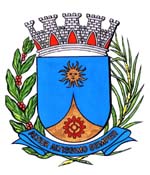      1893 /15.:  TENENTE SANTANA:DEFERIDA.Araraquara, _________________                    _________________	Indico ao Senhor  Municipal, a  de   entendimentos com o setor competente, a fim de viabilizar reparos na pavimentação asfáltica da Avenida José Granada Garcia defronte ao número 181, entre as Ruas João Evangelista Primiano e José Fernandes, no Bairro Jardim Cambuy, desta cidade. Segue foto anexada.Araraquara, 05 de agosto de 2015.TENENTE SANTANAEM./ Reparo asfalto Av. José Granada Garcia